On Approving the Procedure for State Control over the International Transfers of Military Goods{As amended by Resolutions of the Cabinet of Ministers
No. 1432 dated October 28, 2004
No. 1721 dated December 23, 2004
No. 622 dated July 21, 2005
No. 1209 dated December 15, 2005
No. 726 dated May 25, 2006
No. 531 dated March 21, 2007
No. 692 dated May 3, 2007
No. 464 dated May 14, 2008
No. 886 dated October 1, 2008
No. 443 dated May 6, 2009
No. 3 dated January 6, 2010
No. 24 dated January 18, 2012
No. 453 dated May 21, 2012
No. 696 dated August 1, 2012
No. 1027 dated October 24, 2012
No. 423 dated September 10, 2014
No. 206 dated April 15, 2015
No. 596 dated August 9, 2017
No. 327 dated April 25, 2018
No. 916 dated November 6, 2019}Pursuant to Article 8 of the Law of Ukraine On State Control over the International Transfers of Military Goods and Dual-Use Goods, the Cabinet of Ministers of Ukraine hereby resolves as follows:1. To approve the Procedure for State Control over the International Transfers of Military Goods (attached).2. To invalidate the Resolutions of the Cabinet of Ministers of Ukraine according to the  List attached hereto.PROCEDURE
for State Control over the International Transfers of Military Goods{Throughout the text of the Procedure the words "Ministry of Economic Development" were replaced with the words "Ministry of Economy" pursuant to Resolution of the Cabinet of Ministers No. 916 dated November 6, 2019}General Provisions1. This Procedure defines the procedures for state control over the international transfers of military goods (hereinafter, "goods").2. The terms used in this Procedure shall have the meaning defined in the Law of Ukraine On State Control over International Transfers of Military Goods and Dual-Use Goods.3. The international transfer of goods may be carried out by a participant of international transfers of goods (hereinafter, "participant") or a foreign business entity (hereinafter, "foreign entity") subject to a respective permit or conclusion of the State Service for Export Control of Ukraine.A permit or an conclusion of the State Service for Export Control of Ukraine to carry out an international transfer of any military product shall constitute the ground for transferring to the importer (end user) the package of technical documents (technical data) required to set up, operate, and use of such product as intended in the scope determined by that permit or conclusion.4. Export and import of goods may be carried out by business entities which have acquired the necessary powers in accordance with the established procedure, except as otherwise provided for by Clause 4 of the Regulation on the Procedure for Granting Authorities to the Participants of Foreign trade to Export, Import Military Goods and Goods Containing the State Secret, approved by Resolution No. 838 of the Cabinet of Ministers of Ukraine dated June 8, 1998 (The Official Bulletin of Ukraine, 1998, No. 23, Art. 839; 1999, No. 24, Art. 1107; 2001, No. 12, Art. 490; 2002, No. 24, Art. 1170, No. 42, Art. 1934; 2003, No. 18-19, Art. 841, No. 34, Art. 1827).5. The goods international transfers of which are subject to control under this Procedure are indicated in the list of military goods the international transfers of which are subject to state control, according to the annex (hereinafter, "list").6. Upon moving goods across the customs border of Ukraine, their customs control and customs clearance shall be carried out in accordance with the procedure established by law.During the customs clearance a participant or a business entity shall submit, at the request of the customs body, an original permit or conclusion of the State Service for Export Control of Ukraine, along with other documents required for customs control and customs clearance of goods, pursuant to Part 2 of Article 264 of the Customs Code of Ukraine.The customs clearance of goods shall be carried out subject to the receipt of permits and conclusions by the State Customs Service from the State Service for Export Control in electronic format using the means of the electronic digital signature and with due regard to the provisions of Clause 7 of Section XXI of the Final and Transitional Provisions of the Customs Code of Ukraine.{Clause 6 as amended by Resolution of the Cabinet of Ministers No. 453 dated May 21, 2012}7. The export, import, temporary export, and temporary import of goods that are physical storage media for information classified as the state secret shall be carried out in compliance with the requirements of the state secret protection law.8. The international transfers of goods admitted for civil use pursuant to the conclusions of the relevant executive authorities shall be carried out in accordance with the procedure established for dual-use goods.9. It is not allowed to export individual goods to the states in respect of which the UN Security Council has imposed an embargo on their export, as well as in the case when the findings of an expert review in the field of state export control gives the grounds to believe that those goods are intended for:creating weapons of mass destruction or facilities for their delivery;use for terroristic or other illegal purposes;use in the activities associated with the creation of nuclear explosive devices, or in the activities associated with the nuclear fuel cycle, which are not covered by the IAEA guarantees;use in the activities associated with the acquisition, creation, accumulation, or application of chemical weapons as a mode of warfare;use in the activities associated with the acquisition, creation, accumulation, or application of causative (pathogenic) agents and toxins as bacteriological (biological) weapons and toxin weapons or their components.10. Information on the export and import of certain categories of goods, pursuant to the international commitments of Ukraine, shall be submitted by the State Service for Export Control to the Ministry of Foreign Affairs to inform designated international organizations Ukraine is a member of.General requirements for the export, temporary bringing out, import, temporary brining in, and re-export of goods11. In order to receive a permit or an conclusion for export, temporary bringing out, import, temporary brining in, and re-export of goods, a participant shall send a letter to the State Service for Export Control with the following documents attached thereto:an application according to the form established by the Ministry of Economy.{Paragraph 2 of Clause 11 amended pursuant to Resolution of the Cabinet of Ministers No. 1027 dated October 24, 2012}{Paragraph 3 of Clause 11 deleted pursuant to Resolution of the Cabinet of Ministers No. 24 dated January 18, 2012}{Paragraph 4 of Clause 11 deleted pursuant to Resolution of the Cabinet of Ministers No. 24 dated January 18, 2012}{Paragraph 5 of Clause 11 deleted pursuant to Resolution of the Cabinet of Ministers No. 24 dated January 18, 2012}{Paragraph 6 of Clause 11 deleted pursuant to Resolution of the Cabinet of Ministers No. 423 dated September 10, 2014}{Paragraph 7 of Clause 11 deleted pursuant to Resolution of the Cabinet of Ministers No. 423 dated September 10, 2014}An open or a general permit or conclusion shall be usually issued to the participant only in the cases stipulated by Clauses 18, 19, 24 and 25 hereof. Should the State Service for Export Control take a decision to issue such permit or conclusion in other cases, the documents stipulated by Paragraphs 2 and 5 of Clause 14 and Paragraphs 2 and 3 of Clause 22 hereof shall not be attached to the letter, but shall be submitted to the State Service for Export Control along with the participant's report on the use of the permit or conclusion specified in Clause 28 hereof.{Paragraph 8 of Clause 11 amended pursuant to Resolution of the Cabinet of Ministers No. 24 dated January 18, 2012}If a participant or a foreign entity importing goods is an intermediary, an original document issued or confirmed by the competent government agency of the country of destination of goods, in which an end user confirms the right of such participant/entity to deliver goods to the end user, shall be attached to the letter along with the documents specified in this clause. If participation of the intermediary in performing a foreign trade agreement (contract) for the delivery of goods to an end user is indicated in the end user certificate, import certificate or other document issued or confirmed by the competent government agency of the country of destination of goods, which has been submitted along with the application, such document does not need to be submitted.If goods are delivered to an end user via intermediaries, the letter shall be accompanied with the original documents indicating obligations of each intermediary to transfer goods to another intermediary or to an end user indicated in the end user certificate, the import certificate or other document, and a document attesting powers of each intermediary to conduct foreign trade operations with the goods issued by the competent government agency of the state of registration of the said intermediary, or other document attesting such powers pursuant to the legislation of that state.In order to take a grounded decision on the possibility of issuing a permit or an conclusion, the State Service for Export Control may request additional information or documents from the participant.The period for studying the participant's application for issuance of a permit or an conclusion for the respective international transfer of goods, unless it does not require any additional inter-agency coordination, starts from the date of receipt of all necessary documents, and shall be as follows:up to 30 days – for the export (re-export) and temporary export (import) of goods;up to 10 days – for the import and transit of goods, and for the temporary export or import of goods in the cases stipulated by Clauses 18, 19, 24 and 25 hereof.The time required to receive additional information or documents from the participant shall not be included in the period of studying the application.If additional information or documents are not received within two months, the application shall be deemed denied and not subject to review.Participants' applications for the export of goods to the state under partial embargo or restrictions on the export of such goods, proceeding from the international commitments of Ukraine or national security interests, shall be reviewed involving the Interagency Committee for the Military Technical Cooperation Policy and Export Control in accordance with the established procedure.{Clause 11 supplemented with a paragraph pursuant to Resolution of the Cabinet of Ministers No. 464 dated May 14, 2008}If necessary, the period for studying the application may be extended upon decision of the Head of the State Service for Export Control at the initiative of the State Service for Export Control or at the participant's request.When additional interagency approval (check of an end user or intermediary, receipt of information on any possible deviation from the reported end use of goods, consultations with the relevant bodies of the party states to the international export control regimes) by the ministry is necessary, other central executive authorities and the Foreign Intelligence Service shall submit their conclusion on the possibility of an international transfer within 15 days upon receipt of a respective request. If submission of a conclusion requires time exceeding 15 days, the ministries, other central executive authorities, or the Foreign Intelligence Service shall notify the State Service for Export Control about that in writing, indicate the grounds for extending the period, and determine an additional period of time for submitting a conclusion, which shall not exceed 15 days. In this case, the total period of review of applications, including the interagency coordination, shall not exceed 90 days.{Clause 11 supplemented with a paragraph pursuant to Resolution of the Cabinet of Ministers No. 1209 dated December 15, 2005, as amended by Resolution of the Cabinet of Ministers No. 726 dated May 25, 2006}Documents submitted to the State Service for Export Control shall be issued in the state language. Documents issued in a foreign language must have their duly certified translation into Ukrainian attached thereto.12. A participant's application for a permit or an conclusion for the right of export, temporary export, import, temporary import, and re-export of goods shall be dismissed if:it has been submitted (signed) by an unauthorized person;the documents have been submitted not in full or have been issued in breach of requirements of this Procedure.The State Service for Export Control shall notify the participant and the central executive authority controlling the participant in writing about the dismissal or denial of the application for a permit or an conclusion within three days after the relevant decision is taken, with the substantiation of the reasons.13. The application and documents submitted by the participant to the State Service for Export Control to obtain a permit or an conclusion shall contain full and accurate information about the participants engaged in the international transfer of goods specified in the application, about the goods and the procedure for their international transfer, about the end use of those goods, as well as original documents on the guarantees of their use solely for declared purposes.Additional requirements for the export, temporary bringing out, and re-export of goods14. Along with the application for a permit or an conclusion to export goods, apart from the documents specified in Clause 11 hereof, the participant shall submit:1) Original documents on the obligations and guarantees of a foreign entity (end consumer) regarding imported goods2) Document on the origin of goods3) Duly certified documents:copy of a foreign trade agreement (contract) for the export of goods specified in the application, and a copy of the commission, agency or other agreement if an intermediary company is an exporter;{Paragraph 3 of Subclause 3 in Clause 14 deleted pursuant to Resolution of the Cabinet of Ministers No. 24 dated January 18, 2012}copy of the certificate on the security classification of the goods, which the participant submitted to the State Service for Export Control during the previous export review of goods and registration of that participant in the State Service for Export Control.Obligations and guarantees of a foreign entity (end user) regarding imported goods shall be submitted in the form of an end user certificate, an import certificate, or other document containing:information on the end user of goods, their export, description and quantity of goods, intended purpose and place of use;obligations of a foreign entity (end user) not to re-export and not to transfer the goods received to anyone, or a guarantee that those goods are intended for end user's personal needs not associated with their re-export or transfer.If a foreign entity (end user) intends to re-export or transfer goods received to another end user in future, the aforesaid document shall indicate its commitment to perform such operations only subject to a written consent thereto of an exporter and the State Service for Export Control.In the event of the export of goods contributed to the capital of the joint Ukrainian and Brazilian enterprise – Alcantara Cyclone Space Binational Company created pursuant to the Long-Term Cooperation Treaty in the Use of the Cyclone-4 Launch Vehicle at the Alcantara Launch Center between Ukraine and the Federative Republic of Brazil, signed on October 21, 2003 in Brasilia, a foreign trade agreement (contract) does not need to be submitted.{Subclause 3 of Clause 14 supplemented with a paragraph pursuant to Resolution of the Cabinet of Ministers No. 3 dated January 6, 2010}15. In the event of the export of goods to the party states of the Wassenaar Arrangement International Export Control Regime, the documents listed in Clause 14 hereof, which define the obligations and guarantees of an end user in respect of imported goods, does not need to be submitted subject to agreement with the State Service for Export Control.16. An open or a general permit to export goods to the states that are not parties to the Wassenaar Arrangement International Export Control Regime, as well as in the cases when there is no international agreement underlying such export with the state being an end user of goods, shall be submitted in accordance with the established procedure by agreement with the Ministry of Foreign Affairs and, if necessary, with other central executive authorities.{Paragraph 1 of Clause 16 amended pursuant to Resolution of the Cabinet of Ministers No. 464 dated May 14, 2008}An actual shipment of goods for export under the open or general permit shall be carried out by the participant only upon receipt of the documents specified in Paragraphs 2 and 5 of Clause 14 hereof.17. Re-export or transfer of goods to another end user shall be carried out pursuant to the procedure established for their export. Furthermore, apart from the documents specified in Clauses 11 and 14 hereof, the exporter shall submit documents attesting the absence of restrictions on the re-export or transfer of goods to another end user by the supplier of those goods to Ukraine.18. Temporary brining out of goods for display at the exhibitions and fairs, for promotional, testing or other purposes, which does not imply the transfer of the ownership right for the goods, shall be carried out subject to a positive conclusion of the State Service for Export Control. The following documents shall be attached to the letter on the issuance of such conclusion, in addition to the documents listed in Clause 11 hereof:a document containing information on the name of an exhibition or a fair, place and period of display or testing of goods etc., as well as obligations (guarantees) for the return import of goods to Ukraine without changing their quantitative and qualitative characteristics;certified copies of goods under which goods are temporarily brought out (an invitation to participate in an exhibition or a fair, a foreign trade agreement (contract), an agreement with a foreign partner etc.), and a certificate about the security classification of goods which the participant submitted during the previous expert review of goods and during the registration of that participant in the State Service for Export Control.19. The temporary brining out of goods by military units of Ukraine for military training exercises or to support their activities outside Ukraine, which does not imply the transfer of the ownership right for the goods, shall be carried out subject to a positive conclusion of the State Service for Export Control. The following documents shall be attached to the letter on the issuance of the conclusion, in addition to the documents listed in Clause 11 hereof:certified copies of documents under which goods are temporarily exported;a certificate about the security classification of each article of the goods to be temporarily brough out.Additional requirements for the import and temporary bringing of goods20. Import and temporary bringing of goods shall be carried out on the basis of permits or conclusions of the State Service for Export Control.21. If goods are to be imported to Ukraine against issuance of documents by the Ukrainian party on the guarantees of their end use, such documents shall be issued pursuant to the Regulation on Issuing Guarantees and Exercising State Control over the Fulfillment of Obligations on the Proper Use of Goods Subject to State Export Control, approved by Resolution of the Cabinet of Ministers of Ukraine No. 920 dated May 27, 1999 (The Official Bulletin of Ukraine, 1999, No. 22, Art. 1005; 2003, No. 4, Art. 139, No. 32, Art. 1711).The goods specified in the list and other goods imported to the territory of Ukraine with the presentation of a respective international import certificate shall be transferred to another end user pursuant to the procedure prescribed for their import. Furthermore, apart from the documents specified in Clauses 11 and 22 hereof, the participant shall submit documents attesting the absence of restrictions on such transfer by the supplier of those goods to Ukraine.22. The following documents shall be attached to the letter on the issuance of a permit to import goods, in addition to the documents listed in Clause 11 hereof:a duly certified copy of a foreign trade agreement (contract) for the import of goods specified in the application, and when an intermediary company is an importer – a certified copy of a commission agreement, an agency agreement etc.;an end user certificate according to the form established by the Regulation on Issuing Guarantees and Exercising State Control over the Fulfillment of Obligations on the Proper Use of Goods Subject to State Export Control.23. The temporary import of goods for the purpose of rendering services of repair, maintenance, upgrading etc. to a foreign entity shall be carried out on the basis of a relevant conclusion of the State Service for Export Control, and the export of such services (along with the return of imported goods), including provision of warranty maintenance services, shall be carried out on the basis of a permit of the State Service for Export Control. These conclusion and permit shall be issued to the participant on the basis of the documents listed in Clauses 11 and 14 hereof.{Clause 23 as amended by Resolution of the Cabinet of Ministers No. 1432 dated October 28, 2004}24. The temporary brining of goods out for display at the exhibitions and fairs, for promotional, testing or other purposes, which does not imply the transfer of the ownership right for the goods, shall be carried out subject to a positive conclusion of the State Service for Export Control. The following documents shall be attached to the letter on the issuance of the conclusion, in addition to the documents listed in Clause 11 hereof:a document containing information on the name of an exhibition or a fair, and on the place and period of display of goods;certified copies of goods under which goods are temporarily imported (an invitation to participate in an exhibition or a fair, a foreign trade agreement (contract) etc.).25. The temporary brining of goods in by military units of Ukraine for military training exercises, which does not imply the transfer of the ownership right for the goods, shall be carried out subject to a positive conclusion of the State Service for Export Control. Duly certified copies of documents under which goods are temporarily brough in shall be attached to the letter on the issuance of the conclusion, apart from the documents listed in Clause 11 hereof.Transit of goods across the territory of Ukraine26. The transit of goods across the territory of Ukraine shall be carried out on the basis of a respective conclusion of the State Service for Export Control.27. In order to receive an conclusion for the transit of goods across the territory of Ukraine, a participant or a foreign entity shall send a letter to the State Service for Export Control with the following documents attached thereto;an application according to the form established by the Ministry of Economy;{Paragraph 2 of Clause 27 amended pursuant to Resolution of the Cabinet of Ministers No. 1027 dated October 24, 2012}a certified copy of an export license of an exporting state or other official document containing the necessary information for an expert review in the field of export control and for taking a decision;other documents (certified copies of an end user certificate, an import certificate, specifications and intended use of goods etc.), depending on the category of goods and the receiving country, at the request of the State Service for Export Control.Reporting and liability of participants28. A participant shall submit reports on the use of permits for the export or import of goods to the State Service for Export Control according to the form established by the Ministry of Economy. The time frames for submitting reports shall be determined during the registration of the participant in the State Service for Export Control or upon issuing permits.{Paragraph 1 of Clause 28 amended pursuant to Resolution of the Cabinet of Ministers No. 1027 dated October 24, 2012}A failure to submit or late submission of the aforesaid reports by the participant shall entail liability according to the legislation.29. The participants who violate requirements of this Procedure shall be held liable according to the legislation.THE LIST
of Military Goods International Transfers of Which Are Subject to State Control{Annex as worded by Resolution of the Cabinet of Ministers No. 1721 dated December 23, 2004, with amendments introduced by Resolution of the Cabinet of Ministers No. 622 dated July 21, 2005; as worded by Resolutions of the Cabinet of Ministers No. 531 dated March 21, 2007, No. 443 dated May 6, 2009; with amendments introduced by Resolutions of the Cabinet of Ministers No. 696 dated August 1, 2012, No. 206 dated April 15, 2015; as worded by Resolution of the Cabinet of Ministers No. 596 dated August 9, 2017; with amendments introduced by Resolution of the Cabinet of Ministers No. 327 dated April 25, 2018}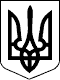 THE CABINET OF MINISTERS OF UKRAINE
RESOLUTIONNo. 1807 dated November 20, 2003
KyivPrime Minister of UkraineV. YANUKOVYCHInd. 29APPROVED
by Resolution No. 1807 of the Cabinet of Ministers of Ukraine dated November 20, 2003Annex
to the Procedure
(as worded by Resolution No. 596 of the Cabinet of Ministers of Ukraine
dated August 9, 2017)